मिति                                  प्रिय अभिभावक :यो वसन्तमा तपाईँको बच्चा                                                  लाई उनको अंग्रेजी भाषा प्रवीणता निर्धारण गर्न एक दोस्रो भाषाको रूपमा अंग्रेजी न्यूयोर्क राज्य अंग्रेजी उपलब्धि परीक्षण (NYSESLAT) लिएको थियो। तपाईंको बच्चाले NYSESLAT मा                      स्तरमा प्राप्त गरेका थिए जसले आयुक्तको विनियम भाग १५४ द्वारा जनादेश गरिएको अंग्रेजी भाषा शिक्षार्थी (ELL) सेवाहरू प्राप्त गरिरहन योग्य छन् भन्ने संकेत गर्दछ।तपाईंको बच्चा हाल भर्ना रहेको ELL कार्यक्रममा नै रहनेछन्। अध्ययनहरुले आवश्यक नभएसम्म एक पटक यो कार्यक्रम चयन गरिसके पछि परिवर्तन गर्ने प्रयास गर्नु हुन्न भनेर देखाएका छन्। एक कार्यक्रमबट अर्को कारिक्रममा नसरि एउटै कारिक्रमा निरन्तरता दिएमा ठूलो सफलता प्राप्त हुन सक्छ।तपाईंसँग कुनै प्रश्न छन् भने                                              मा                                                                 लाई सम्पर्क गर्नुहोस्। हामी तपाईँको बच्चाको अंग्रेजी कौशल विकासमा मदत गर्न तत्पर छौ।निष्ठापूर्वक,प्रिन्सिपल वा डिजाइनिELL CONTINUED ELIGIBILITY LETTER--SCHOOL MUST MAINTAIN COPY IN STUDENT'S CUMULATIVE RECORD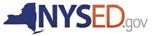 